 Załącznik nr 2 do ogłoszenia ................................................................................ 			                                                                        ....................................................pieczęć wykonawcy lub wykonawców				                                                     (miejscowość, data)ubiegających się wspólnie o udzielenie zamówienia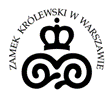 Formularz ofertowyna dostawę stelaży do przechowywania obrazów(sygnatura sprawy: ZN.26.3.9.2023)DANE WYKONAWCY:Wykonawca/Wykonawcy:……………..……………..………………………………………….……….…………….………...Adres:………………………………………………………………………………………………………..……..……..……..………...NIP: ……………………………………….REGON:…………………………………..
KRS: ………………………………………Osoba upoważniona do reprezentacji Wykonawcy/ów i podpisująca ofertę: …..…………………………………………………………………………………………………………………………………………….Osoba odpowiedzialna za kontakty z Zamawiającym:.………………………………..............................................Dane teleadresowe na które należy przekazywać korespondencję związaną z niniejszym postępowaniem: e-mail ……………………… ………………………………………………telefon:………………………………………………adres do korespondencji (jeżeli inny niż adres siedziby): ……………………………………………………….………………………………………………………………………………………..CENA OFERTOWA:Oferujemy wykonanie przedmiotu zamówienia za łączną kwotę:OŚWIADCZENIA:Zamówienie zostanie zrealizowane w terminie określonym w ogłoszeniu.W cenie naszej oferty zostały uwzględnione wszystkie koszty wykonania zamówienia.Zapoznaliśmy się z treścią ogłoszenia i nie wnosimy do niego zastrzeżeń oraz przyjmujemy warunki w nich zawarte.Uważamy się za związanych niniejszą ofertą na okres 30 dni licząc od dnia, w którym upłynął termin składania ofert.Oświadczam, że wypełniłem obowiązki informacyjne przewidziane w art. 13 lub art. 14 RODO [rozporządzenie Parlamentu Europejskiego i Rady (UE) 2016/679 z dnia 27 kwietnia 2016 r. w sprawie ochrony osób fizycznych w związku z przetwarzaniem danych osobowych i w sprawie swobodnego przepływu takich danych oraz uchylenia dyrektywy 95/46/WE (ogólne rozporządzenie o ochronie danych) (Dz. Urz. UE L 119 z 04.05.2016, str. 1)] wobec osób fizycznych, od których dane osobowe bezpośrednio lub pośrednio pozyskałem w celu ubiegania się o udzielenie zamówienia w niniejszym postępowaniu.Oświadczam, że nie podlegam wykluczeniu z postępowania na podstawie art. 7 ust. 1 pkt 1-3 ustawy z dnia 13 kwietnia 2022r. o szczególnych rozwiązaniach w zakresie przeciwdziałania wspieraniu agresji na Ukrainę oraz służących ochronie bezpieczeństwa narodowego 
(Dz.U. poz. 835)...........................................................................podpisy osób wskazanych w dokumencie uprawniającym do występowania w obrocie prawnym lub posiadających pełnomocnictwo KWOTA NETTO…………………………zł(słownie:…………………….………………………….)STAWKA VAT…………………………zł(słownie:…………………….………………………….)KWOTA BRUTTO…………………………zł(słownie:………….…………………………………….)